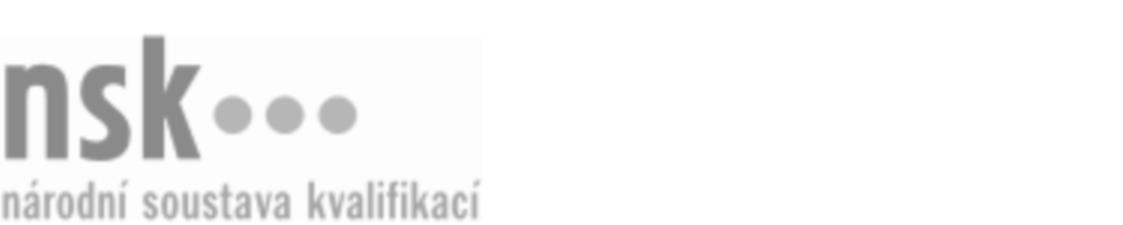 Kvalifikační standardKvalifikační standardKvalifikační standardKvalifikační standardKvalifikační standardKvalifikační standardKvalifikační standardKvalifikační standardMontér/montérka elektrických sítí (kód: 26-018-H) Montér/montérka elektrických sítí (kód: 26-018-H) Montér/montérka elektrických sítí (kód: 26-018-H) Montér/montérka elektrických sítí (kód: 26-018-H) Montér/montérka elektrických sítí (kód: 26-018-H) Montér/montérka elektrických sítí (kód: 26-018-H) Montér/montérka elektrických sítí (kód: 26-018-H) Autorizující orgán:Ministerstvo průmyslu a obchoduMinisterstvo průmyslu a obchoduMinisterstvo průmyslu a obchoduMinisterstvo průmyslu a obchoduMinisterstvo průmyslu a obchoduMinisterstvo průmyslu a obchoduMinisterstvo průmyslu a obchoduMinisterstvo průmyslu a obchoduMinisterstvo průmyslu a obchoduMinisterstvo průmyslu a obchoduMinisterstvo průmyslu a obchoduMinisterstvo průmyslu a obchoduSkupina oborů:Elektrotechnika, telekomunikační a výpočetní technika (kód: 26)Elektrotechnika, telekomunikační a výpočetní technika (kód: 26)Elektrotechnika, telekomunikační a výpočetní technika (kód: 26)Elektrotechnika, telekomunikační a výpočetní technika (kód: 26)Elektrotechnika, telekomunikační a výpočetní technika (kód: 26)Elektrotechnika, telekomunikační a výpočetní technika (kód: 26)Týká se povolání:Elektromechanik pro silnoproudElektromechanik pro silnoproudElektromechanik pro silnoproudElektromechanik pro silnoproudElektromechanik pro silnoproudElektromechanik pro silnoproudElektromechanik pro silnoproudElektromechanik pro silnoproudElektromechanik pro silnoproudElektromechanik pro silnoproudElektromechanik pro silnoproudElektromechanik pro silnoproudKvalifikační úroveň NSK - EQF:333333Odborná způsobilostOdborná způsobilostOdborná způsobilostOdborná způsobilostOdborná způsobilostOdborná způsobilostOdborná způsobilostNázevNázevNázevNázevNázevÚroveňÚroveňAplikování základních pojmů a vztahů v elektrotechniceAplikování základních pojmů a vztahů v elektrotechniceAplikování základních pojmů a vztahů v elektrotechniceAplikování základních pojmů a vztahů v elektrotechniceAplikování základních pojmů a vztahů v elektrotechnice33Dodržování bezpečnosti při obsluze a práci na elektrických zařízeních a ochrana před úrazem elektrickým proudemDodržování bezpečnosti při obsluze a práci na elektrických zařízeních a ochrana před úrazem elektrickým proudemDodržování bezpečnosti při obsluze a práci na elektrických zařízeních a ochrana před úrazem elektrickým proudemDodržování bezpečnosti při obsluze a práci na elektrických zařízeních a ochrana před úrazem elektrickým proudemDodržování bezpečnosti při obsluze a práci na elektrických zařízeních a ochrana před úrazem elektrickým proudem33Dimenzování, jištění a kladení elektrických vedeníDimenzování, jištění a kladení elektrických vedeníDimenzování, jištění a kladení elektrických vedeníDimenzování, jištění a kladení elektrických vedeníDimenzování, jištění a kladení elektrických vedení33Používání technické dokumentace a norem při práci na elektrických sítíchPoužívání technické dokumentace a norem při práci na elektrických sítíchPoužívání technické dokumentace a norem při práci na elektrických sítíchPoužívání technické dokumentace a norem při práci na elektrických sítíchPoužívání technické dokumentace a norem při práci na elektrických sítích33Volba postupu práce a prostředků pro montáž, zapojování a opravy elektrických sítíVolba postupu práce a prostředků pro montáž, zapojování a opravy elektrických sítíVolba postupu práce a prostředků pro montáž, zapojování a opravy elektrických sítíVolba postupu práce a prostředků pro montáž, zapojování a opravy elektrických sítíVolba postupu práce a prostředků pro montáž, zapojování a opravy elektrických sítí33Montáž a zapojování venkovních a kabelových vedení nízkého napětíMontáž a zapojování venkovních a kabelových vedení nízkého napětíMontáž a zapojování venkovních a kabelových vedení nízkého napětíMontáž a zapojování venkovních a kabelových vedení nízkého napětíMontáž a zapojování venkovních a kabelových vedení nízkého napětí33Diagnostikování poruch elektrických sítíDiagnostikování poruch elektrických sítíDiagnostikování poruch elektrických sítíDiagnostikování poruch elektrických sítíDiagnostikování poruch elektrických sítí33Měření elektrických veličin a jejich parametrů, vyhodnocování naměřených hodnotMěření elektrických veličin a jejich parametrů, vyhodnocování naměřených hodnotMěření elektrických veličin a jejich parametrů, vyhodnocování naměřených hodnotMěření elektrických veličin a jejich parametrů, vyhodnocování naměřených hodnotMěření elektrických veličin a jejich parametrů, vyhodnocování naměřených hodnot33Poskytování první pomoci při úrazu elektrickým proudemPoskytování první pomoci při úrazu elektrickým proudemPoskytování první pomoci při úrazu elektrickým proudemPoskytování první pomoci při úrazu elektrickým proudemPoskytování první pomoci při úrazu elektrickým proudem33Montér/montérka elektrických sítí,  29.03.2024 1:14:02Montér/montérka elektrických sítí,  29.03.2024 1:14:02Montér/montérka elektrických sítí,  29.03.2024 1:14:02Montér/montérka elektrických sítí,  29.03.2024 1:14:02Strana 1 z 2Strana 1 z 2Kvalifikační standardKvalifikační standardKvalifikační standardKvalifikační standardKvalifikační standardKvalifikační standardKvalifikační standardKvalifikační standardPlatnost standarduPlatnost standarduPlatnost standarduPlatnost standarduPlatnost standarduPlatnost standarduPlatnost standarduStandard je platný od: 15.10.2022Standard je platný od: 15.10.2022Standard je platný od: 15.10.2022Standard je platný od: 15.10.2022Standard je platný od: 15.10.2022Standard je platný od: 15.10.2022Standard je platný od: 15.10.2022Montér/montérka elektrických sítí,  29.03.2024 1:14:02Montér/montérka elektrických sítí,  29.03.2024 1:14:02Montér/montérka elektrických sítí,  29.03.2024 1:14:02Montér/montérka elektrických sítí,  29.03.2024 1:14:02Strana 2 z 2Strana 2 z 2